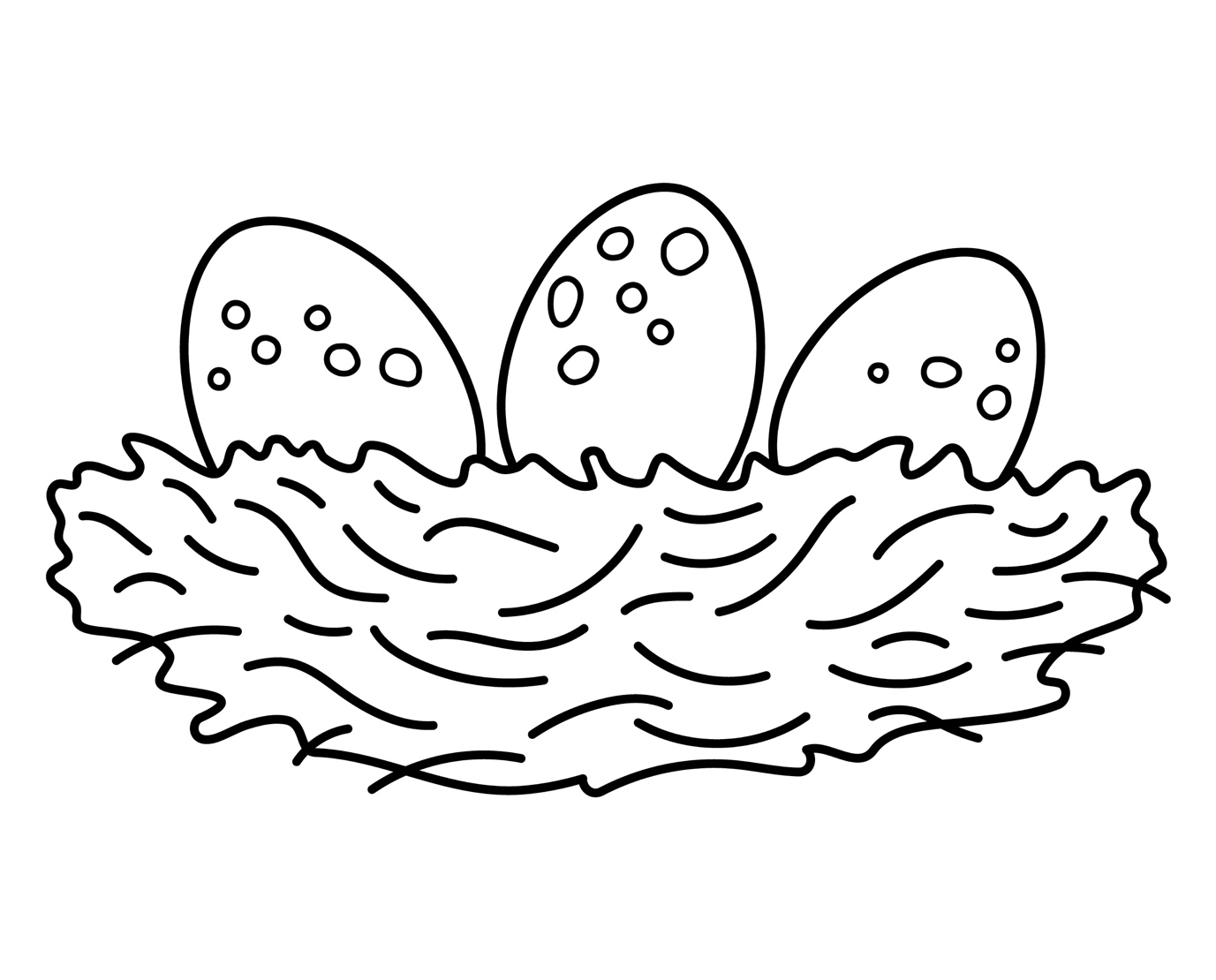 N is for Nest